Zaokruži voće koje sazrijeva u jesen.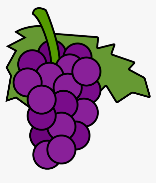 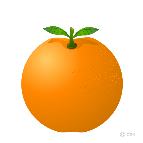 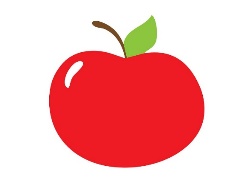 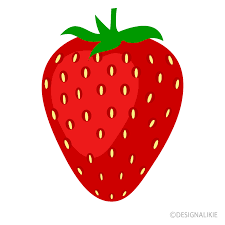 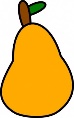 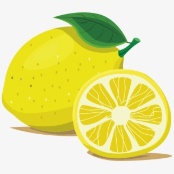 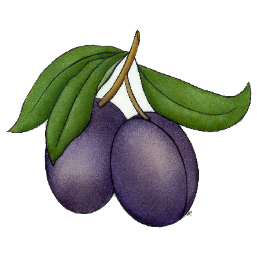 